СКИДКА 50%СКИДКА 30%СКИДКА 20%АртикулТоварФотографияЦена  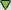 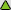 12475ДНабор Маленькой принцессы CNW-CW100(PI)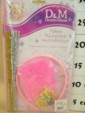 35.06 руб.
Категория*: 4Цена за штуку13598ДНаб. росп. ПОДУШКА ЛУННАЯ НОЧЬ 13598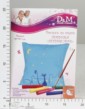 91.04 руб.
Категория*: 4Цена за штуку1402-0038Бант метал.сереб.10см 12шт/G (4607047537221)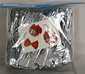 33.19 руб.
Категория*: 3Цена за штуку1501-0710Гаваи с сердцем Birthday Принцесса 61см/А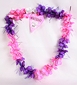 31.50 руб.
Категория*: 3Цена за штуку1501-1007Уши Пирата /U (4690390000832)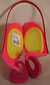 16.32 руб.
Категория*: 3Цена за штуку1507-0400Браслет Цветы с бусами пастель 4шт/А (048419336945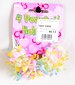 23.07 руб.
Категория*: 3Цена за штуку2-76072Подарочный наб.Рождественский календарь 76072 (12шт)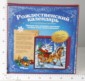 106.18 руб.
Категория*: 3Цена за штуку2-76402Викторина Космическая регата 76402 (9шт)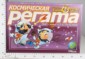 316.39 руб.
Категория*: 3Цена за штуку2182Дсув.керам.Петух Ко-Ко11,5см. 381-3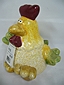 34.54 руб.
Категория*: 4Цена за штуку24005-3ЧВолчок Beyblade 88005 J560-H24005 (240шт)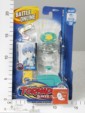 43.32 руб.
Категория*: 4Цена за штуку24008-4ЧВолчки Bey Blade 8996 S126-H24008 (192шт)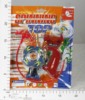 37.41 руб.
Категория*: 4Цена за штуку24008-6ЧВолчки Bey Blade 323-4 N349-H24008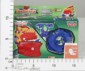 38.72 руб.
Категория*: 4Цена за штуку24010-3ЧВолчки Bey Blade 88003 J560-Н24010 (120шт)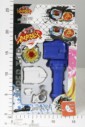 68.91 руб.
Категория*: 4Цена за штуку24011-3ЧВолчки Bey Blade 1952 S126-Н24011 (192шт)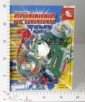 38.07 руб.
Категория*: 4Цена за штуку24012-1ЧВолчки Bey Blade 88011 J560-Н24012 (288шт)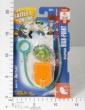 30.19 руб.
Категория*: 4Цена за штуку24012-2ЧВолчок 6881G 1255-H24012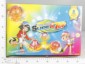 505.32 руб.
Категория*: 4Цена за штуку24014-1ЧВолчки Bey Blade 2022В К406-Н24014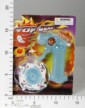 26.25 руб.
Категория*: 4Цена за штуку24014ЧВолчки Bey Blade 88005А J560-Н24014 (240шт)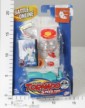 47.25 руб.
Категория*: 4Цена за штуку24016-1ЧВолчки Bey Blade ВВ01-1 В734-Н24016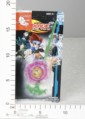 9.85 руб.
Категория*: 4Цена за штуку24017-1ЧВолчки Bey Blade ВВ01-2 В734-Н24017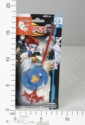 7.88 руб.
Категория*: 4Цена за штуку24018ЧВолчки Bey Blade 2009-801 S860-H24018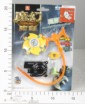 26.25 руб.
Категория*: 4Цена за штуку24019-1ЧВолчки Bey Blade 2009-901 S860-H24019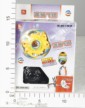 28.88 руб.
Категория*: 4Цена за штуку24019ЧВолчки Bey Blade 88018 J560-Н24019 (18шт)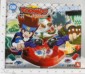 399.35 руб.
Категория*: 4Цена за штуку24020-1ЧВолчки Bey Blade 2009-802 S860-H24020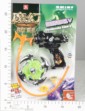 53.16 руб.
Категория*: 4Цена за штуку24022ЧВолчки Bey Blade К-14 S860-H24022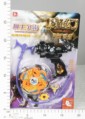 55.78 руб.
Категория*: 4Цена за штуку24046ЧВеселые бобы JH2813A D558-H24046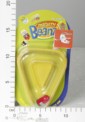 26.34 руб.
Категория*: 4Цена за штуку24055ЧВеселые бобы JH290 D558-H24055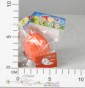 14.09 руб.
Категория*: 4Цена за штуку296757ЧВоздушный шар Кот Том 11 (за 40шт.) (1600шт.)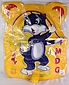 261.78 руб.
Категория*: 4Цена за штуку33246ДОчки детские Гламур 33246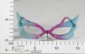 47.91 руб.
Категория*: 4Цена за штуку33248ДОчки детские Вечеринка розов.33248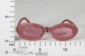 47.91 руб.
Категория*: 4Цена за штукуАртикулТоварФотографияЦена  33261ДОчки детские Подсолнухи 33261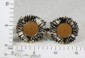 48.51 руб.
Категория*: 4Цена за штуку34462ДМозайка Улитка мал.ТТН-103/34462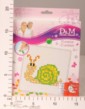 33.55 руб.
Категория*: 4Цена за штуку34463ДМозайка Жираф мал.ТТН-108/34463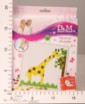 33.55 руб.
Категория*: 4Цена за штуку34464ДМозайка Краб мал.ТТН-111/34464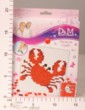 33.55 руб.
Категория*: 4Цена за штуку34467ДМозайка Рыбка мал.ТТН-126/34467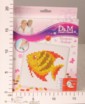 33.55 руб.
Категория*: 4Цена за штуку36911ДНаб.шьем игр.Тортик на чайник 36911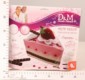 118.00 руб.
Категория*: 4Цена за штуку38538ДНаб.Солнечный Гонщик 28401/38538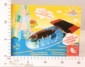 282.51 руб.
Категория*: 4Цена за штуку393177ТИгр.набор Moxie Пижамная вечеринка 393177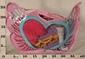 796.55 руб.
Категория*: 3Цена за штуку40403ДМыльные пузыриФутбольный мяч 20ml дисп. 48 шт.40403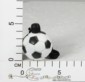 17.68 руб.
Категория*: 4Цена за штуку40409ДМыльные пузыри нелопающиеся Тропические рыбки 40409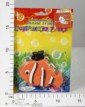 39.90 руб.
Категория*: 4Цена за штуку42001ЧКороль-лев 899-1 С319-Н42001 (720шт)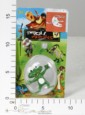 7.97 руб.
Категория*: 4Цена за штуку42098ЧДинозавры W6328-257/-261 A025-H42098 (144шт)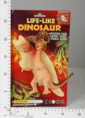 47.17 руб.
Категория*: 4Цена за штуку42110ЧСмурфики 3026 G005-H42110 (240шт)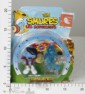 64.32 руб.
Категория*: 4Цена за штуку42112ЧСмурфики 3028 G005-H42112 (288шт)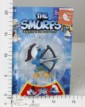 39.20 руб.
Категория*: 4Цена за штуку42113ЧСмурфики 3030 G005-H42113 (120шт)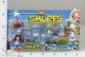 113.32 руб.
Категория*: 4Цена за штуку42114ЧСмурфики 3031 G005-H42114 (240шт)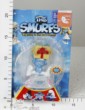 62.48 руб.
Категория*: 4Цена за штуку43224ДНаб.коврик Роза 50*40см 43224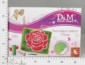 439.20 руб.
Категория*: 4Цена за штуку43226ДНаб.коврик Бабочка 50*40см 43226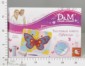 439.20 руб.
Категория*: 4Цена за штуку43783ДРаск.куколку Принцесса 15см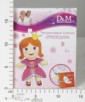 87.19 руб.
Категория*: 4Цена за штуку43784ДРаск.куколку Фея 30см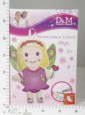 175.83 руб.
Категория*: 4Цена за штуку43787ДРаск.куколку Красная шапочка 15см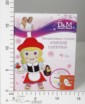 87.19 руб.
Категория*: 4Цена за штуку43788ДРаск.куколку Мальвина 15см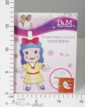 87.19 руб.
Категория*: 4Цена за штуку480197ЧКукла-Witch 1255А 480197 (96шт)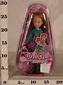 108.28 руб.
Категория*: 4Цена за штуку516395ЧВолчок Beyblade 118 516395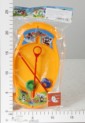 20.22 руб.
Категория*: 4Цена за штуку5363ЧСамокат KR-5364/KR-5363 (5шт)557.82 руб.
Категория*: 4Цена за штуку579301ЧМишень 3218 579301 (120шт)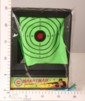 45.94 руб.
Категория*: 4Цена за штуку601135ЧШар-трансформер 6190 (96шт)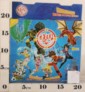 101.07 руб.
Категория*: 4Цена за штуку642400ЧАрена BeyBlade 111 642400 (432шт)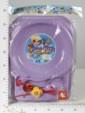 26.34 руб.
Категория*: 4Цена за штуку662129ЧДартс Бетман ZK17-2B/662129 (240шт)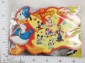 39.38 руб.
Категория*: 4Цена за штуку727834ЧВолчок BeyBlade А131 727834 (2000шт)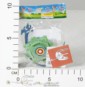 3.68 руб.
Категория*: 4Цена за штукуАртикулТоварФотографияЦена  792591ЧВолчок Beyblade 88005А 792591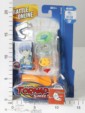 47.91 руб.
Категория*: 4Цена за штуку792592ЧВолчок Beyblade 88018 792592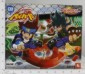 472.85 руб.
Категория*: 4Цена за штуку799052ЧМикки Маус CY902904 799052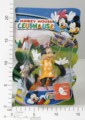 53.90 руб.
Категория*: 4Цена за штуку812111ЧВолчок Beyblade 9909-1 812111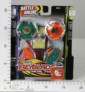 72.19 руб.
Категория*: 4Цена за штуку812112ЧВолчок Beyblade 9908-1 812112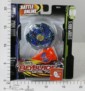 68.91 руб.
Категория*: 4Цена за штуку835469ЧГоворящая Кукла 68022-RH 835469 (6шт)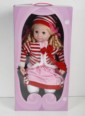 1310.53 руб.
Категория*: 4Цена за штуку840149ЧКорзина д/игрушек W6500-10 840149 (50шт)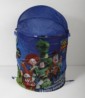 215.91 руб.
Категория*: 4Цена за штуку847639ЧПони А88-1 847639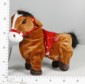 294.66 руб.
Категория*: 4Цена за штуку852818ЧБой Жуков 518В 852818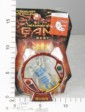 48.57 руб.
Категория*: 4Цена за штуку868535ЧВолчок Bey Blade (металл) ВВ17А 868535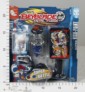 76.78 руб.
Категория*: 4Цена за штуку868549ЧВолчок Bey Blade (металл) ВВ41D 868549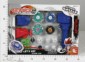 154.22 руб.
Категория*: 4Цена за штуку868552ЧВолчок Bey Blade (металл) ВВ99А 868552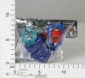 27.57 руб.
Категория*: 4Цена за штуку874118ЧSuper Band Арена 4004А 874118 (36шт)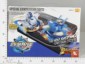 308.44 руб.
Категория*: 4Цена за штуку874121ЧSuper Band Набор 4005А 874121 (24шт)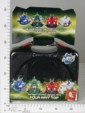 380.63 руб.
Категория*: 4Цена за штуку874122ЧSuper Band Набор 4005В 874122 (24шт)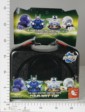 380.63 руб.
Категория*: 4Цена за штуку874123ЧSuper Band 4005С 874123 (24шт)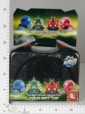 380.63 руб.
Категория*: 4Цена за штуку874126ЧSuper Band Арена 4006 874126 (60шт)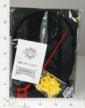 62.35 руб.
Категория*: 4Цена за штуку875412ЧЙо-Йо В6632 875412 (120шт)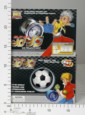 72.85 руб.
Категория*: 4Цена за штуку876066ЧРобот р/у X-ROBOT 9101-4 876066 (48шт)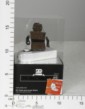 164.77 руб.
Категория*: 4Цена за штуку9203ДНаб.Волшебный карандаш MGD-MD025T/9203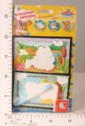 26.87 руб.
Категория*: 4Цена за штукуВ2748Пластилин 6 цветов,10 пластин KIDDY FISHES+1 набор компонен.Kiddy рыбок в/к (12шт)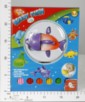 142.64 руб.
Категория*: 4Цена за штукуВ2763Пластилин 3 цвета,4 пластины KF-01S+1набор Kiddy рыбка в/к (36шт)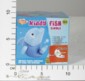 60.57 руб.
Категория*: 4Цена за штукуВ2891ИБинокль в/к 2891И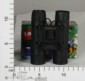 160.73 руб.
Категория*: 4Цена за штукуВ340533Наб.д/девочек А01 (360шт)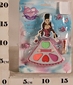 68.64 руб.
Категория*: 4Цена за штукуВ340540Наб.д/девочек В01 (336шт)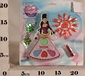 90.01 руб.
Категория*: 4Цена за штукуВ342041Игрушка для детей DM-073А (360шт)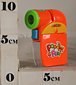 18.84 руб.
Категория*: 4Цена за штукуВ611Скейтборд ST3108Q (6шт)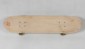 563.47 руб.
Категория*: 4Цена за штукуВ670279Кукла с аксесс.в асс.в/к НХ008 (96шт)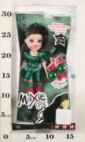 127.67 руб.
Категория*: 4Цена за штукуВ738306Йо-йо на палочке 228В на блист.49,5*20,5*9,5см (72шт)99.98 руб.
Категория*: 4Цена за штукуВ752598Погремушка 36003D в/п 20*15*3,5 см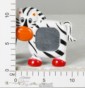 18.41 руб.
Категория*: 4Цена за штукуАртикулТоварФотографияЦена  В828503Микро-насекомое + лабиринт на бат. JH3808 в/к 40*5*29,5см 828503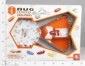 268.87 руб.
Категория*: 4Цена за штукуВ828505Микро-насекомое + лабиринт на бат. JH3810 в/к 61,5*5*46,5см 828505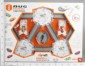 508.02 руб.
Категория*: 4Цена за штукуВ828506Микро-насекомое + лабиринт на бат. JH3811 в/к 47,5*5*23,5см 828506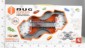 358.74 руб.
Категория*: 4Цена за штукуВ849354Вертолет р/у на Iphone управлении 777-172с гироскопом в/к 21,5*8,5*12,5см 849354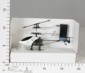 890.29 руб.
Категория*: 4Цена за штукуВ874305Набор Модница 266 в/к 34*5*26см 874305 (96шт)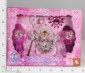 102.99 руб.
Категория*: 4Цена за штукуВ98052Пазлы деревян.Транспорт HJ98052 (48шт.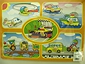 63.40 руб.
Категория*: 4Цена за штукуВИВ22Раскраска барх.Маленький Гений №2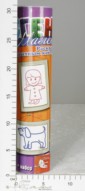 46.73 руб.
Категория*: 3Цена за штукуВИВ23Раскраска барх.Маленький Гений №3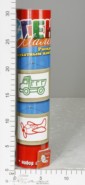 46.73 руб.
Категория*: 3Цена за штукуВИВ24Раскраска барх.Маленький Гений №4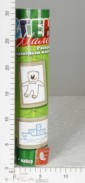 46.73 руб.
Категория*: 3Цена за штукуДК210836Игра За рулем Самолет FS-34259 н/б в/к (2*6шт)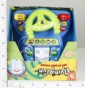 455.08 руб.
Категория*: 4Цена за штукуДК407874Ксилофон в/к FL098006W (2*12шт)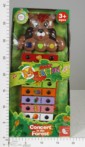 246.50 руб.
Категория*: 4Цена за штукуДК407876Ксилофон в/к FL098008W (2*12шт)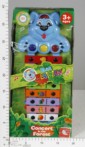 246.50 руб.
Категория*: 4Цена за штукуДК416646Набор фарфоровой чайной посуды 2090А-2 в/к (2*24шт)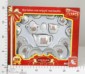 109.03 руб.
Категория*: 4Цена за штукуДК448246Бинокль на блистере XF588 (360шт)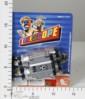 27.36 руб.
Категория*: 4Цена за штукуДК451679Бинокль в/к 826 (24шт)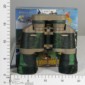 237.03 руб.
Категория*: 4Цена за штукуДК466785Развивающая игра-стучалка U829 в/к (2*12шт)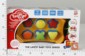 215.51 руб.
Категория*: 4Цена за штукуДК474402Осьминог р/у со светом и звуком QH88 в/к (2*18шт)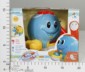 247.23 руб.
Категория*: 4Цена за штукуДК476342Набор фарфоровой посуды 168-В3 в/к (2*36шт)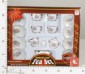 110.13 руб.
Категория*: 4Цена за штукуДК489864Робот р/у, стреляющий дисками ТТ906 н/б в/к (6шт)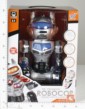 1306.55 руб.
Категория*: 4Цена за штукуДК493875Самолет н/б 3182 в/к (2*18шт)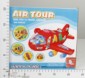 200.56 руб.
Категория*: 4Цена за штукуДК516188Автобус-гармошка н/б 1068 в/к (2*18шт)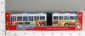 172.85 руб.
Категория*: 4Цена за штукуДК531463Синтезатор 54 клавиши от сети SD997А (18шт)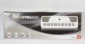 606.05 руб.
Категория*: 4Цена за штукуДК549685Автобус-гармошка под колпаком 20025 (2*24шт)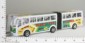 160.45 руб.
Категория*: 4Цена за штукуДК572443Вертолет р/у YD-112 в/к (24шт)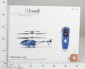 706.69 руб.
Категория*: 4Цена за штукуДК572446Вертолет р/у с гироскопом YD-711 в/к (8шт)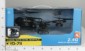 1584.41 руб.
Категория*: 4Цена за штукуДК583976Игра За рулем Мото FS-33868 н/б в/к (2*9шт)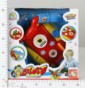 344.24 руб.
Категория*: 4Цена за штукуДК589127Набор техники Полиция ВА-189 (2*12шт)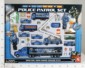 415.70 руб.
Категория*: 4Цена за штукуДК600765Ийо-йо мет.308 (на блистере 12шт.) Цена за 12шт. (40шт)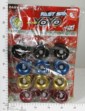 201.29 руб.
Категория*: 4Цена за штукуДК603229Головоломка-змейка 338-12 на блистере (48шт)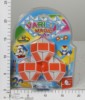 118.88 руб.
Категория*: 4Цена за штукуДК607434Джип р/у с аккум.Y8881 в/к (2*6шт)789.47 руб.
Категория*: 4Цена за штукуАртикулТоварФотографияЦена  ДК613345Пупс функц.RT05059 в/к (2*6шт)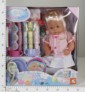 560.83 руб.
Категория*: 4Цена за штукуДК622040Машина н/б 90048 в/к (2*30шт)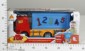 158.99 руб.
Категория*: 4Цена за штукуДК627276Автобус под колпаком 3388А-3 (2*24шт)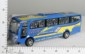 159.35 руб.
Категория*: 4Цена за штукуДК638920Игра развив.Стучалка U816 в/к (2*18шт)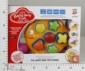 200.19 руб.
Категория*: 4Цена за штукуДК639071Посудомоечная машина н/б 5512 в/к (2*18шт)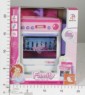 202.74 руб.
Категория*: 4Цена за штукуИ56441Бассейн Цветочек 168*46см от 3лет. 56441 (6шт.)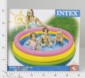 332.17 руб.
Категория*: 6Цена за штукуИ56651Нарукавник Маленькая звезда 3-6 лет 23*15см Ик56651 (36шт)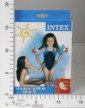 32.59 руб.
Категория*: 6Цена за штукуИ57400Бассейн Дельфинчик с надувными игрушками 1-3 года 89*53см Ик57400 (6шт)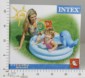 203.68 руб.
Категория*: 6Цена за штукуИ57403Бассейн с над.полом 166*100*28см 57403 (6шт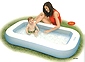 251.18 руб.
Категория*: 6Цена за штукуИ57427Бассейн с цветочками от 3 лет 112*25см Ик57427 (12шт)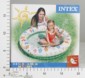 129.28 руб.
Категория*: 6Цена за штукуИ57448Игровой центр-бассейн Морской пейзаж от3 лет Ик57448 (3шт)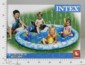 492.11 руб.
Категория*: 6Цена за штукуИ57495Бассейн FAMILY 229*229*56см от 6лет Ик57495 (2шт)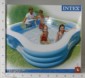 1025.55 руб.
Категория*: 6Цена за штукуИ58031Мяч пляжный Аквариум от 3 лет 61см Ик58031 (24шт)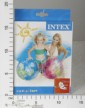 56.92 руб.
Категория*: 6Цена за штукуИ58221Круг собака,дракон,олень 81*56см 3-6лет Ик58221(36шт)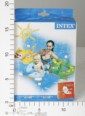 57.43 руб.
Категория*: 6Цена за штукуИ58245Круг Дельфин 61см 6-10лет Ик58245 (36шт)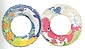 31.55 руб.
Категория*: 6Цена за штукуИ58511Круг Черепаха 98*88см 3-5лет Ик58511 (12шт)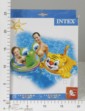 101.98 руб.
Категория*: 6Цена за штукуИ58641Нарукавники бол.красные Ик58641 (36шт)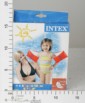 30.87 руб.
Категория*: 6Цена за штукуИ58642Нарукавники красн. 23*15см 3-6лет.58642 (36шт.)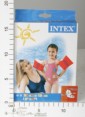 27.35 руб.
Категория*: 6Цена за штукуИ58652Нарукавники Рыбки 23*15см Ик58652 (36шт.)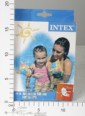 27.09 руб.
Категория*: 6Цена за штукуИ59010Мяч разноцветный 41см от 3лет.59010 (72шт.)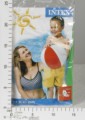 14.58 руб.
Категория*: 6Цена за штукуИ59020Мяч разноцветный 51см от 3лет 59020 (36шт.)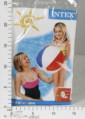 18.30 руб.
Категория*: 6Цена за штукуИ59030Мяч разноцветный 61см Ик59030 (36шт)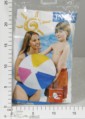 21.60 руб.
Категория*: 6Цена за штукуИ59032Мяч Paradise 61см от 3лет 2цв.Ик59032 (36шт)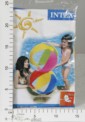 22.63 руб.
Категория*: 6Цена за штукуИ59040Мяч Lively 51см Ик59040 (36шт)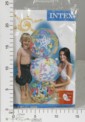 19.55 руб.
Категория*: 6Цена за штукуИ59050Мяч Lively 61см от 3лет.3вида 59050 (36шт.)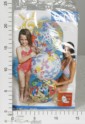 25.73 руб.
Категория*: 6Цена за штукуИ59065Мяч JUMBO 107см от 3 лет Ик59065 (24шт)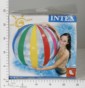 89.85 руб.
Категория*: 6Цена за штукуИ59242Круг Рыбка 61см 59242 (36шт.)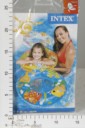 25.39 руб.
Категория*: 6Цена за штукуИ59248Круг Звезды 74*71см 3цв.59248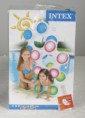 36.20 руб.
Категория*: 6Цена за штукуИ59260Круг GOOD 76см от 8лет.59260 (24шт.)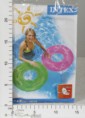 31.75 руб.
Категория*: 6Цена за штукуИ59262Круг неоновый 91см от 9лет.3цв.59262 (24шт.)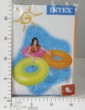 53.42 руб.
Категория*: 6Цена за штукуАртикулТоварФотографияЦена  И59409Бассейн мал. 61*15см 1-3 лет Ик59409 (36шт.)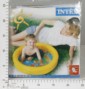 51.44 руб.
Категория*: 6Цена за штукуИ59419Бассейн Джунгли мал. 114*25см Ик59419 (12шт)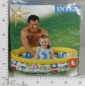 134.78 руб.
Категория*: 6Цена за штукуИ59640Нарукавники Ик59640 (72шт.)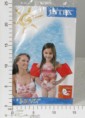 17.84 руб.
Категория*: 6Цена за штукуИ59650Нарукавники Утенок 19*19 59650 (36шт.)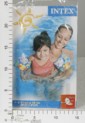 20.66 руб.
Категория*: 6Цена за штукуИ59702Матрас 183*69см 3в.59702 (24шт.)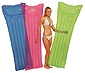 66.86 руб.
Категория*: 6Цена за штукуИ59711Матрас разноцветный 183*69см Ик59711 (36шт)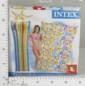 76.13 руб.
Категория*: 6Цена за штукуКВ001-479Мультгерой 001/479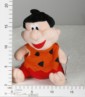 41.89 руб.
Категория*: 3Цена за штукуКВ091-525Кукла с красными волосами муз.25см 091/525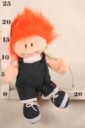 70.18 руб.
Категория*: 3Цена за штукуМТ209069Белка п-ка 209069/16шт/2шт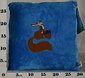 173.23 руб.
Категория*: 3Цена за штукуНИ39511Бассейн Радуга 155*135*104 57420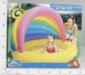 610.28 руб.
Категория*: 6Цена за штукуНП820Музыкальные ходунки 820 (6шт)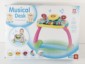 1109.21 руб.
Категория*: 4Цена за штукуНП8941SBСупергерой летающий 2 вида 8941SB (72шт)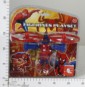 222.44 руб.
Категория*: 4Цена за штукуПР01Мыльные пузыри Радуга(30мл) за уп. 20 шт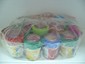 75.20 руб.
Категория*: 3Цена за штукуПР20Мыльные пузыри Радугас сюрпризом (низ)за уп.20шт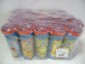 108.80 руб.
Категория*: 3Цена за штукуПР23Мыльные пузыри Радуга новые (цена за 20шт)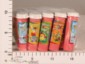 59.20 руб.
Категория*: 3Цена за штукуРАД588Игра Ваза с фруктами С-588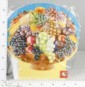 36.30 руб.
Категория*: 3Цена за штукуРАД843Игра Режим дня С-843 (50шт)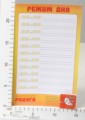 7.26 руб.
Категория*: 3Цена за штукуРОС646Мальвина-игрушка , пвх 7С-646-РИ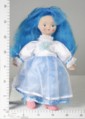 211.50 руб.
Категория*: 3Цена за штукуРС14019Набор Зебра 00563 (20шт)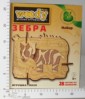 113.48 руб.
Категория*: 3Цена за штукуРС51487Лимон (вес.комп.) 08133 (30шт)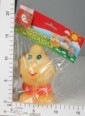 46.95 руб.
Категория*: 3Цена за штукуРС51514Мартышка и очки (вес.комп.) 08163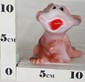 45.08 руб.
Категория*: 3Цена за штукуРС52358Львенок Лева (вес.комп.) 08040 (20шт)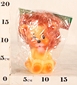 87.15 руб.
Категория*: 3Цена за штукуРС9355Наб.посуды Кружки-подружки (50шт) 9355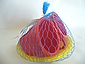 17.33 руб.
Категория*: 3Цена за штукуРС94300Машинки Мини (7см) 4 модели 9093 (360шт)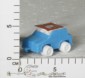 13.05 руб.
Категория*: 3Цена за штукуРТВ10011Набор для творчества Музыка ветра.Осень. WG 10011 (48шт)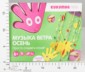 123.38 руб.
Категория*: 3Цена за штукуРТВ10014Набор для творчества Забавные фоторамки WG 10014 (48шт)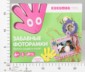 107.10 руб.
Категория*: 3Цена за штукуРТВ91001Набор самоклеящихся цифр Веселая арифметика WA 91001 (48шт)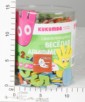 112.88 руб.
Категория*: 3Цена за штукуРТВ91003Набор самоклеящихся деталей Насекомые WA 91003 (48шт)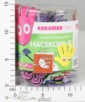 112.88 руб.
Категория*: 3Цена за штукуРТВ95001Набор для творчества Козырьки для всей семьи WG 95001 (72шт)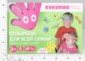 99.23 руб.
Категория*: 3Цена за штукуРТВ95003Наклейки Кукумба WG 95003 (144шт)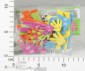 36.23 руб.
Категория*: 3Цена за штукуАртикулТоварФотографияЦена  РТВ96001-4Набор для творчества Краб 3D (16 дет.) WG960001-4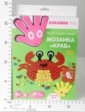 50.40 руб.
Категория*: 3Цена за штукуС57448н.игр.центр-басс.Море с 3 надувн.рыб., 196х51см, от 3 лет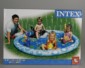 517.36 руб.
Категория*: 6Цена за штукуТНГ00027Бабочка, машет крыльями (в наборе с жуком) РТ-00027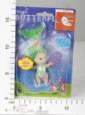 22.63 руб.
Категория*: 4Цена за штукуТНГ2012А-1Маш.-конст.(зеленая), в наборе с аккум.бат. и заряд.уст-вом, пласт. 57*10*38см 2012А-1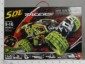 1929.48 руб.
Категория*: 4Цена за штукуТНГ2012А-2Маш.-конст.(оранжев.), в наборе с аккум.бат. и заряд.уст-вом, пласт. 57*10*38см 2012А-2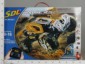 1929.48 руб.
Категория*: 4Цена за штукуТНГ5898-62Фигурка Монстр,пластм.5898-62 (цена за 12шт)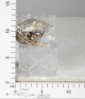 239.51 руб.
Категория*: 4Цена за штукуЦЛ82776Наб.Собери ожерелье 82776 24/12/1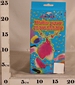 40.50 руб.
Категория*: 3Цена за штукуЦЛ82787Наб.д/разукраш.по номерам(траф+краски) 82787 144/24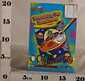 14.25 руб.
Категория*: 3Цена за штукуЦЛ82994Раскрась копилку Сундучок 82994 18/1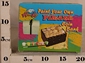 99.00 руб.
Категория*: 3Цена за штукуЦЛ82999Наб.:Собери картину из пазлов 82999 48/1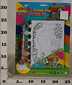 74.25 руб.
Категория*: 3Цена за штукуЦЛ83080Масса для лепки Суперлегкая (цена за 24шт.*16гр) 83080 24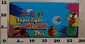 395.99 руб.
Категория*: 3Цена за штукуЦЛ83252Наб.Мини зоопарк 83252 24/72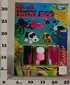 62.70 руб.
Категория*: 3Цена за штукуЦЛ83443Набор стразов д/одежды 9*21см на клеевой основе 83443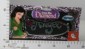 48.31 руб.
Категория*: 3Цена за штукуШ001-010-15Наб.из 15 штампиков Пираты. 03327 661-001-003-010 (6шт)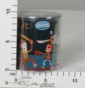 121.28 руб.
Категория*: 3Цена за штукуШ001-011-15Наб.из 15 штампиков Празднуем Рождество. 03322 661-001-003-011 (6шт)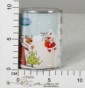 121.28 руб.
Категория*: 3Цена за штукуШ001-012-15Наб.из 15 штампиков Рождество. 03303 661-001-003-012 (6шт)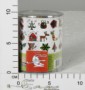 121.28 руб.
Категория*: 3Цена за штукуШ001-014сНаб.штампов Распорядок дня. СТАМПОМИНОС 85109 661-001-002-014 (6шт)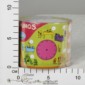 121.28 руб.
Категория*: 3Цена за штукуШ001-016-15Наб.из 15 штампиков Снежинки. 03328 661-001-003-016 (6шт)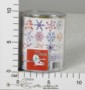 121.28 руб.
Категория*: 3Цена за штукуШ003-014Куколки.Наряди кукол 658-003-001-014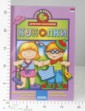 144.38 руб.
Категория*: 3Цена за штукуШ004-004Экономическая стратегия.Волки и овцы.658-004-001-004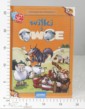 173.25 руб.
Категория*: 3Цена за штукуШ305-377Смешарики.Наб.карточек.Школа Смешариков.007-305-00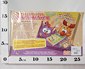 54.87 руб.
Категория*: 3Цена за штукуШ305-686Магнит.Барбоскины/2342 007-305-002-686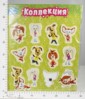 63.53 руб.
Категория*: 3Цена за штукуЭФ400101Настольная игра«Вот так заморочка!» 9 карт Ледниковый период4.Континентальный дрейф 400101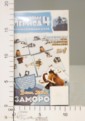 54.30 руб.
Категория*: 3Цена за штукуЭФ400102Настольная игра«Вот так заморочка!» 9 карт Ледниковый период4.Континентальный дрейф 400102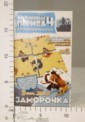 54.30 руб.
Категория*: 3Цена за штукуЭФ400103Настольная игра«Вот так заморочка!» 9 карт Ледниковый период4.Континентальный дрейф 400103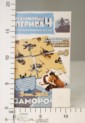 54.30 руб.
Категория*: 3Цена за штукуЭФ400104Настольная игра«Вот так заморочка!» 9 карт Ледниковый период4.Континентальный дрейф 400104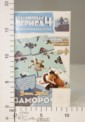 54.30 руб.
Категория*: 3Цена за штукуЭФ400401Домино «Ледниковый период4.Континентальный дрейф» Набор №1 400401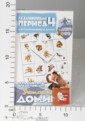 64.66 руб.
Категория*: 3Цена за штукуЭФ400405Домино «Ледниковый период4.Континентальный дрейф» Набор №5 400405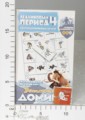 64.66 руб.
Категория*: 3Цена за штукуЭФ400901Настольная игра «Zoo Путаница» Ледниковый период4.Континентальный дрейф 400901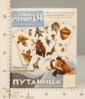 128.20 руб.
Категория*: 3Цена за штукуАртикулТоварФотографияЦена  В002Самокат SCOOTER/X-DRIVE металл.,2-х колесн., 98мм PVC колеса 61,5*28,5*82см CMS002 (6шт)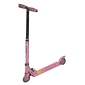 455.18 руб.
Категория*: 4Цена за штукуВ003Самокат алюмин.2-х колесн.X-DRIVE, колеса PVC-100мм, покрытие анодированное, цвета в ассорт.,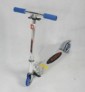 586.66 руб.
Категория*: 4Цена за штукуВ004Самокат SCOOTER/X-DRIVE 2-х колесн.,алюмин.80%, сталь 20%,93мм PVC колеса, покрытие анодированно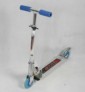 455.86 руб.
Категория*: 4Цена за штукуВ006Самокат SCOOTER/X-DRIVE алюмин., 2-х колесн., 100мм PU колеса 65,5*34*90см CMS006 (6шт)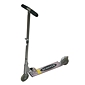 492.06 руб.
Категория*: 4Цена за штукуВ11YСамокат алюминиевый 100% колеса PU-98мм покрытие порошковое с анодированием, цвет: красный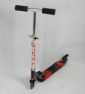 626.30 руб.
Категория*: 4Цена за штукуВ5038Машина на аккум. ZP5038 (1х6V, 7Ah), с пультом управ-я, цвет: красный, в/к 112*63*45 см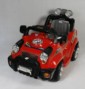 7249.10 руб.
Категория*: 4Цена за штукуНИ544741Маш.аккум.эл.-каталка.97см.мультсоб AU803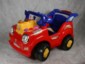 6415.15 руб.
Категория*: 4Цена за штукуНИ544760Мотоцикл эл.-каталка,Спид 37,92 5588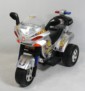 5553.49 руб.
Категория*: 4Цена за штукуНИ86102Маш.аккум. эл.р/у черн., каталка,Корвет С6 ME7306Fblack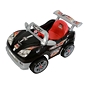 5672.37 руб.
Категория*: 4Цена за штукуНИ86105Маш.эл. р/у каталка, Жук, синий 6806Fblue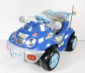 4756.14 руб.
Категория*: 4Цена за штукуНИ86111Машина эл.р/у каталка,Джип одномест.7406F-02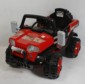 6404.68 руб.
Категория*: 4Цена за штукуНИ86153Машинка эл.р/у Mercedes SLK CLASS, бел. (86153)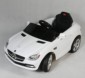 7168.15 руб.
Категория*: 4Цена за штукуНИ86154Машинка эл., р/у Mercedes SLK CLASS, красн. (86154)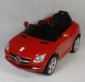 7168.15 руб.
Категория*: 4Цена за штукуНИ95010Мотоцикл эл.красн 103 см., трехкол, Спейс, 6 Вольт CT-765 Red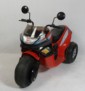 5938.00 руб.
Категория*: 4Цена за штукуТНГ001С-1Самокат мет.колеса 93мм, 4 вида,max 35кг.,820х655х280 СМS001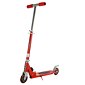 334.85 руб.
Категория*: 4Цена за штукуТНГ002ССамокат мет.колеса 98мм,5вид,max 50кг,820х615х285 CMS002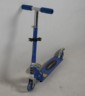 334.85 руб.
Категория*: 4Цена за штукуТНГ004ССамокат алюм.+мет., колеса 98мм,max 35кг,820х615х270 СМS004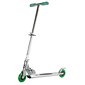 334.85 руб.
Категория*: 4Цена за штукуТНГ81300Машина аккумуляторная, р/у, Murci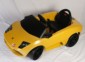 7527.42 руб.
Категория*: 4Цена за штукуФ158960158960МАШИНА НА АККУМ. LAMBORGHINI MURCHIELAGO LP 670-4 SV, 2-2,5 КМ/ЧАС ДО 30КГ В КОР.KL-7001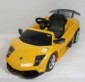 8082.26 руб.
Категория*: 4Цена за штукуФ158961158961МАШИНА НА АККУМ. MERCEDES-BENZ 300 SL W 198, 2-2,5 КМ/ЧАС, 6В7АЧ, ДО 30КГ В КОР.KL-7002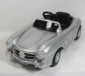 8145.52 руб.
Категория*: 4Цена за штукуАртикулТоварФотографияЦена  В-ST1MGВел.3-х кол.ST1МG , колеса 12 и 10, крыша поднимается,опускается,снимается,складн.подножка (1шт)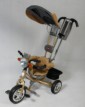 2657.94 руб.
Категория*: 2Цена за штукуВ-ST2SВел.3-х кол.ST2S, колеса 12 и 10,крыша поднимается,опускается,снимается.Раздвижной бампер(1шт)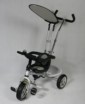 2237.10 руб.
Категория*: 2Цена за штукуВ-ST4BВел.3-х кол.ST4B(KR-01) ,колеса 12 и 10, раздв.бампер, ручка управ-ия,склад.подножка, зад.корзин.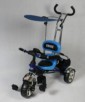 2963.52 руб.
Категория*: 2Цена за штукуВ-ТТ23CLEВел.3-х кол.ТТ23CLE син/голуб, метал.колеса 12 и 10,подножка бабочка,коляс.ручка,круг.крыша(2шт)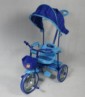 1705.10 руб.
Категория*: 2Цена за штукуВ-ТТ23CLMВел.3-х кол.TT23CLM с фарой син/голуб, метал. колеса 12 и 10, подножка бабочка,коляс. ручка (2шт)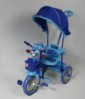 1759.24 руб.
Категория*: 2Цена за штукуВ-ТТ23PLEВел.3-х кол.TT23PLE роз., метал.колеса 12 и 10,подножка бабочка,коляс. ручка,круглая крыша(2шт)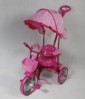 1705.10 руб.
Категория*: 2Цена за штукуВ-ТТ23SLEВел.3-х кол.TT23SLE оранж/сер,метал.колеса 12 и 10,подножка бабочка,коляс. ручка,кругл.крыш.(2шт)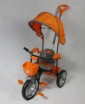 1705.10 руб.
Категория*: 2Цена за штукуВ-ТТ23SLMВел.3-х кол. TT23SLM с фарой оранж/сер,метал.колеса 12 и 10,подножка бабочка,коляс. ручка(2шт)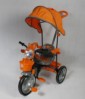 1759.24 руб.
Категория*: 2Цена за штукуВ-ТТ23TLEВел.3-х кол.TT23TLE зел/сер,метал.колеса 12 и 10,подножка бабочка,коляс. ручка, кругл.крыша(2шт)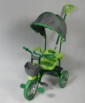 1705.10 руб.
Категория*: 2Цена за штукуНИ64257Велосипед 3кол. Кэнди, тент, розовый, муз. (64257) MK2087 (в уп.2 шт)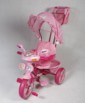 2010.58 руб.
Категория*: 2Цена за штукуНИ64290Велосипед 3кол. Кэнди, тент, муз. (64290) MK7207 (в уп.2 шт)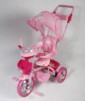 2258.83 руб.
Категория*: 2Цена за штукуНИ64450Велосипед 3-х кол. Космо, салатовый 950-5 (в уп.1шт)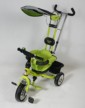 2817.33 руб.
Категория*: 2Цена за штукуФ111193ВЕЛ.ФУНТИК 3-Х КОЛ С РУЧК.ОЗВУЧ, МЕТАЛЛ. КОЛ. 12 И 10,ТРУСЫ,ПОДДОН,ТЕНТв кор.2шт 108S-3A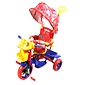 1692.89 руб.
Категория*: 2Цена за штуку